2023 DECATUR BASEBALL LEAGUE REGISTRATION(Please circle appropriate league below based on age prior to May 1st  ** See chart on back)Tee-Ball (4-5)   Coach Pitch (6-7)   Minors (8-9)   Majors (10-12)   Koufax (13-14)***PLEASE NOTE*** Players who are 10 y/o may be subject to cuts and may result in going to the level below.For players 6, 8, 10 years of age &/or new to the league, tryouts for the league draft will be March 8th @ BMS gym Coach Pitch Tryouts (6 yr olds): March 8th 6:00pm @ Bellmont Middle SchoolMinors Tryouts (8 yr olds): March 8th 6:45pm @ Bellmont Middle SchoolMajors Tryouts (10 yr olds): March 8th 7:15pm @ Bellmont Middle SchoolPLEASE GET SHIRT SIZE CORRECT, DECATUR BASEBALL LEAGUE IS NOT RESPONSIBLE FOR WRONG SIZE SHIRTS BEING ORDERED Parent/Guardian Name (Please Print) __________________________________________________Cell Phone(s) their coach should text information __________________________    Cell Phone_______________________     I am interested in:	         Coaching or assisting a Team	     PARENTAL AUTHORIZATIONI, parent or guardian of the above named candidate for a position on a Decatur Baseball League team, hereby gives approval for participation in any and all league activities during the current season.  I assume all risk and hazards incidental to such participation including transportation to and from the activities; and do hereby waive, release, absolve, indemnify and agree to hold harmless the local league organizers, sponsors, supervisors, participants, and person transporting the player to and from activities for any claim arising out of an injury to the player.I also grant permission to managing personnel or other league officials or representatives, to authorize and obtain medical care from any licensed physician, hospital or medical clinic should the player become ill or injured while neither parent or guardian is available to grant authorization or emergency treatment. I agree to pay the league fee and will furnish a certified birth certificate (upon request) prior to the start of the season.Signature of Parent/Guardian__________________________________     Relationship_______________________________Date___________________________Siblings in League:     (Use back to list additional siblings, if needed)Name_________________________     League__________________________     Paid _________	Name_________________________     League__________________________     Paid _________      Name_________________________    League___________________________    Paid_________T-ball: $45  CP/MINORS/MAJORS: $75  Koufax: $85  Price includes registration, hat, jersey, and umpire costs.  $10.00 discount for additional children from the same family. 2023 Decatur Baseball League age chart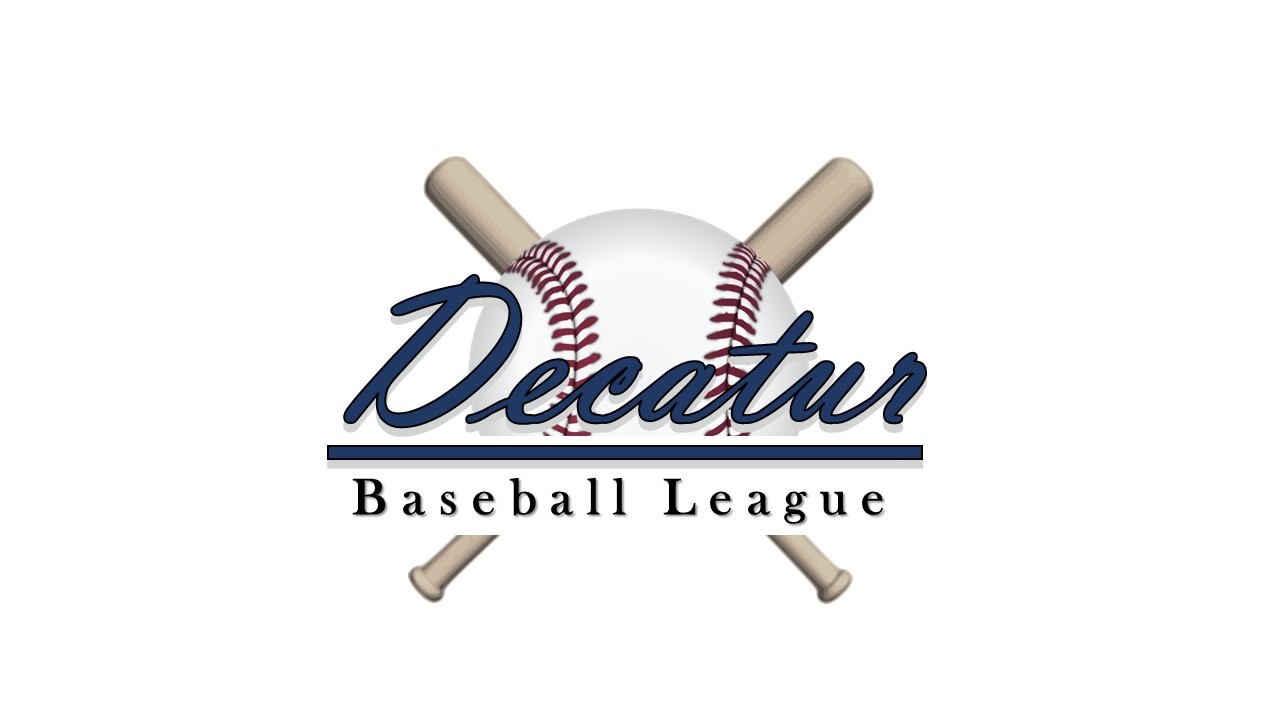 JANFEBMARAPRMAYJUNJULAUGSEPTOCTNOVDECAGE201920192019201920182018201820182018201820182018420182018201820182017201720172017201720172017201752017201720172017201620162016201620162016201620166201620162016201620152015201520152015201520152015720152015201520152014201420142014201420142014201482014201420142014201320132013201320132013201320139201320132013201320122012201220122012201220122012102012201220122012201120112011201120112011201120111120112011201120112010201020102010201020102010201012